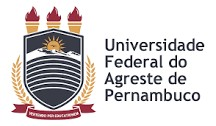 COMISSÃO PRÓPRIA DE AVALIAÇÃOCRONOGRAMA DE ATIVIDADES PARA MAIO/2024DATA/HORÁRIOATIVIDADE/RESPONSÁVEISLOCAL02/05/202415hApresentação do relatório da CPA para as Pró-Reitorias - Juliene Barros SALA DA WEB6 e 7/05/2024Manhã, tarde, noite.Apresentação do relatório da CPA para os alunos – Adilma, Brito e KátiaSALAS DE AULAS10/05/20248h30 às 9h3014h30 às 15h30Apresentação do relatório da CPA para os técnicos – Isabele e EdileneSALA DA WEB10/05/20249h30 às 10h3015h30 às 16h30Apresentação do relatório da CPA para os docentes – Kátia, Mariel e BritoSALA DA WEB